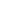 姓名报考岗位准考证号笔试
成绩面试
成绩综合
成绩是否进入体检、考察名单臧周洲综合部部长YYFG201800175.57273.75是综合部部长YYFG20180036769.668.3晏剑锋综合文秘人员YYFG201800874.573.974.2是郑怀竹综合文秘人员YYFG20180057372.872.9是综合文秘人员YYFG20180127271.871.9综合文秘人员YYFG201801174.5缺考37.25李振南业务项目经理YYFG20180146475.169.55是卜文章业务项目经理YYFG201802261.575.268.35是曹波业务项目经理YYFG201802457.575.566.5是业务项目经理YYFG2018018567465业务项目经理YYFG201804353.574.964.2业务项目经理YYFG201802353缺考26.5陈肖项目评估及风险管理经理YYFG20180416670.768.35是温丹项目评估及风险管理经理YYFG201802866.569.668.05是张翩项目评估及风险管理经理YYFG201803462.570.266.35是项目评估及风险管理经理YYFG20180366072.266.1项目评估及风险管理经理YYFG20180375773.865.4项目评估及风险管理经理YYFG20180385771.864.4项目评估及风险管理经理YYFG201803260缺考30肖文剑法务人员YYFG20180454472.258.1是法务人员YYFG201804267.5缺考33.75何红雨业务/风险管理人员（应届生）YYFG201803971.570.470.95是张雅琴业务/风险管理人员（应届生）YYFG201804052.576.364.4是业务/风险管理人员（应届生）YYFG201804459.568.764.1业务/风险管理人员（应届生）YYFG20180275668.862.4